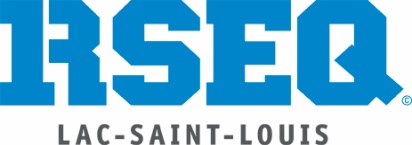 FORMULAIRE D’AFFILIATIONANNÉE SCOLAIRE 2019-2020Le taux d’affiliation est basé sur un critère PER CAPITA pour toute la population étudiante de chaque organisme scolaire et ce, au 30 septembre de l’année en cours.La participation aux activités et évènements du RSEQ Lac-Saint-Louis est réservée aux établissements membres ayant renouvelé leur affiliation dans les délais.
Le RSEQ Lac-Saint-Louis se réserve le droit d’accepter ou refuser la participation d’une école non-membre à ses activités. Ce formulaire doit être retourné avec le paiement (chèque libellé au RSEQ Lac-Saint-Louis) au plus tard le 30 octobre de l’année en cours à l’adresse suivante :RSEQ LAC-SAINT-LOUIS2900, rue Lake, D.D.O. (QC)  H9B 2P11. IDENTIFICATION DE L’ORGANISME SCOLAIRE1. IDENTIFICATION DE L’ORGANISME SCOLAIRE1. IDENTIFICATION DE L’ORGANISME SCOLAIRENom : AdresseRépondant RSEQ : Répondant RSEQ : 2. NOMBRE D’ÉTABLISSEMENTS2. NOMBRE D’ÉTABLISSEMENTSPrimaire : NOTE : Pour les commissions scolaires,
SVP annexez la liste des établissements.Secondaire :NOTE : Pour les commissions scolaires,
SVP annexez la liste des établissements.3. COÛT D’AFFILIATION3. COÛT D’AFFILIATION3. COÛT D’AFFILIATION3. COÛT D’AFFILIATIONSECTEURCOÛTPopulation étudianteTOTALNOTE : La population étudiante primaire correspond au préscolaire, 1er, 2e et 3e cycle.La population étudiante secondaire correspond au 1er et 2e cycle.Primaire : 0.48$     $NOTE : La population étudiante primaire correspond au préscolaire, 1er, 2e et 3e cycle.La population étudiante secondaire correspond au 1er et 2e cycle.Secondaire :0.86$     $NOTE : La population étudiante primaire correspond au préscolaire, 1er, 2e et 3e cycle.La population étudiante secondaire correspond au 1er et 2e cycle.TOTAL :-     $NOTE : La population étudiante primaire correspond au préscolaire, 1er, 2e et 3e cycle.La population étudiante secondaire correspond au 1er et 2e cycle.Nom en lettres mouléesSignatureTitreDate